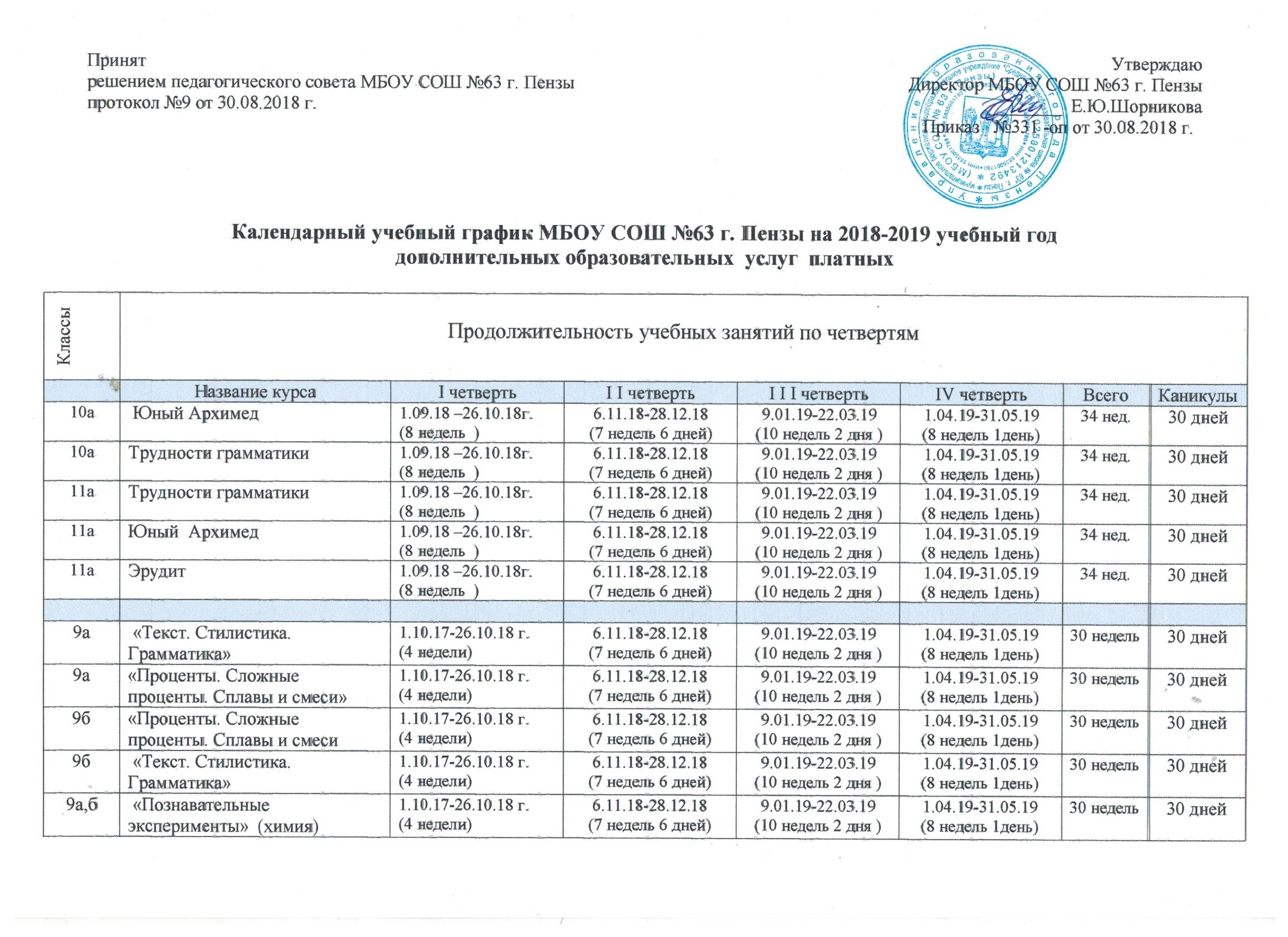 Продолжительность  каникул  в течение  учебного года9а «Эрудит»  (обществознание)1.10.17-26.10.18 г.(4 недели)6.11.18-28.12.18(7 недель 6 дней)9.01.19-22.03.19(10 недель 2 дня )1.04.19-31.05.19(8 недель 1день)30 недель30 дней9б«Эрудит»  (обществознание)1.10.17-26.10.18 г.(4 недели)6.11.18-28.12.18(7 недель 6 дней)9.01.19-22.03.19(10 недель 2 дня )1.04.19-31.05.19(8 недель 1день)30 недель30 дней9а,б«Инфознайки» (информатика)1.10.17-26.10.18 г.(4 недели)6.11.18-28.12.18(7 недель 6 дней)9.01.19-22.03.19(10 недель 2 дня )1.04.19-31.05.19(8 недель 1день)30 недель30 дней7а,б«Проценты. Сложные проценты. Сплавы и смеси1.10.17-26.10.18 г.(4 недели)6.11.18-28.12.18(7 недель 6 дней)9.01.19-22.03.19(10 недель 2 дня )1.04.19-31.05.19(8 недель 1день)30 недель30 дней2вSmile1.10.17-26.10.18 г.(4 недели)6.11.18-28.12.18(7 недель 6 дней)9.01.19-22.03.19(10 недель 2 дня )1.04.19-31.05.19(8 недель 1день)30 недель30 дней3бСтудия плюс1.10.17-26.10.18 г.(4 недели)6.11.18-28.12.18(7 недель 6 дней)9.01.19-22.03.19(10 недель 2 дня )1.04.19-31.05.19(8 недель 1день)30 недель30 дней3 вЮный лингвист1.10.17-26.10.18 г.(4 недели)6.11.18-28.12.18(7 недель 6 дней)9.01.19-22.03.19(10 недель 2 дня )1.04.19-31.05.19(8 недель 1день)30 недель30 дней 4 аУдивительно знакомый мир1.10.17-26.10.18 г.(4 недели)6.11.18-28.12.18(7 недель 6 дней)9.01.19-22.03.19(10 недель 2 дня )1.04.19-31.05.19(8 недель 1день)30 недель30 дней4 а Мир непознанного1.10.17-26.10.18 г.(4 недели)6.11.18-28.12.18(7 недель 6 дней)9.01.19-22.03.19(10 недель 2 дня )1.04.19-31.05.19(8 недель 1день)30 недель30 дней4б Студия плюс1.10.17-26.10.18 г.(4 недели)6.11.18-28.12.18(7 недель 6 дней)9.01.19-22.03.19(10 недель 2 дня )1.04.19-31.05.19(8 недель 1день)30 недель30 дней4б Путь к грамотности1.10.17-26.10.18 г.(4 недели)6.11.18-28.12.18(7 недель 6 дней)9.01.19-22.03.19(10 недель 2 дня )1.04.19-31.05.19(8 недель 1день)30 недель30 дней4вПуть к грамотности1.10.17-26.10.18 г.(4 недели)6.11.18-28.12.18(7 недель 6 дней)9.01.19-22.03.19(10 недель 2 дня )1.04.19-31.05.19(8 недель 1день)30 недель30 дней4в Студия плюс1.10.17-26.10.18 г.(4 недели)6.11.18-28.12.18(7 недель 6 дней)9.01.19-22.03.19(10 недель 2 дня )1.04.19-31.05.19(8 недель 1день)30 недель30 дней2, 4  Smile1.10.17-26.10.18 г.(4 недели)6.11.18-28.12.18(7 недель 6 дней)9.01.19-22.03.19(10 недель 2 дня )1.04.19-31.05.19(8 недель 1день)30 недель30 дней1, 3Smile1.10.17-26.10.18 г.(4 недели)6.11.18-28.12.18(7 недель 6 дней)9.01.19-22.03.19(10 недель 2 дня )1.04.19-31.05.19(8 недель 1день)30 недель30 дней1-2 Мечтай, фантазируй, побеждай1.10.17-26.10.18 г.(4 недели)6.11.18-28.12.18(7 недель 6 дней)9.01.19-22.03.19(10 недель 2 дня )1.04.19-31.05.19(8 недель 1день)30 недель30 дней1-2 Мечтай, фантазируй, побеждай1.10.17-26.10.18 г.(4 недели)6.11.18-28.12.18(7 недель 6 дней)9.01.19-22.03.19(10 недель 2 дня )1.04.19-31.05.19(8 недель 1день)30 недель30 дней6в,9аКружок “Smile” (англ. язык)1.10.18 –26.10.18 г.(4 недели)7.11.18-29.12.18 г.(7недель5дней)09.01.19-22.03.19г.(10 недель ) 1.04.19-31.05.19(8 недель 1день)30 нед.30 дней9а,б«Удивительный мир знаний » (география)  09.01.19-22.03.19г.(10 недель ) 1.04.19-31.05.19(8 недель 1день)17 нед.10 дней9а«Удивительно  знакомый мир» (физика)  09.01.19-22.03.19г.(10 недель ) 1.04.19-31.05.19(8 недель 1день)17 нед.10 дней9а,б« Эрудит » (биология)09.01.19-22.03.19г.(10 недель ) 1.04.19-31.05.19(8 недель 1день)17 нед.10 дней Дата начала каникулДата окончания каникулПродолжительность  каникулОсенние27.10.201805.11.201810днейЗимние29.12.201808.01.201911днейВесенние23. 03.201931.03.20199 дней